Episode 7: Around Rant ScoreIn this episode you might come across some new words. Here are some we thought were interesting:Cupola – a dome (round roof) on top of a buildingGrandiose – very large or wonderful, or intended to seem great and importantMandatory – something that must be done, for example ‘The teacher made doing homework mandatory’Italianate style buildings – buildings designed in a traditional Italian styleFruiterer – a person who sells fruit in a shop or marketFlorist – a florist is a shopkeeper who arranges and sells flowers and sells house plantsHaberdashery – a shop that sells items for sewing, such as buttons, zips, thread, cloth, and pinsAs you are listening: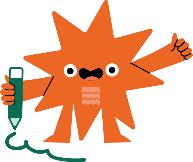 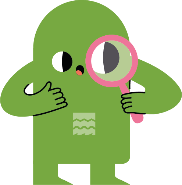 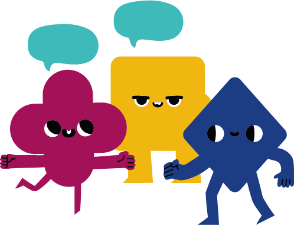 Discuss your answers as a class. 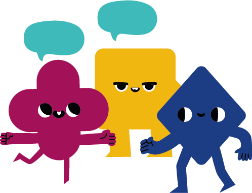 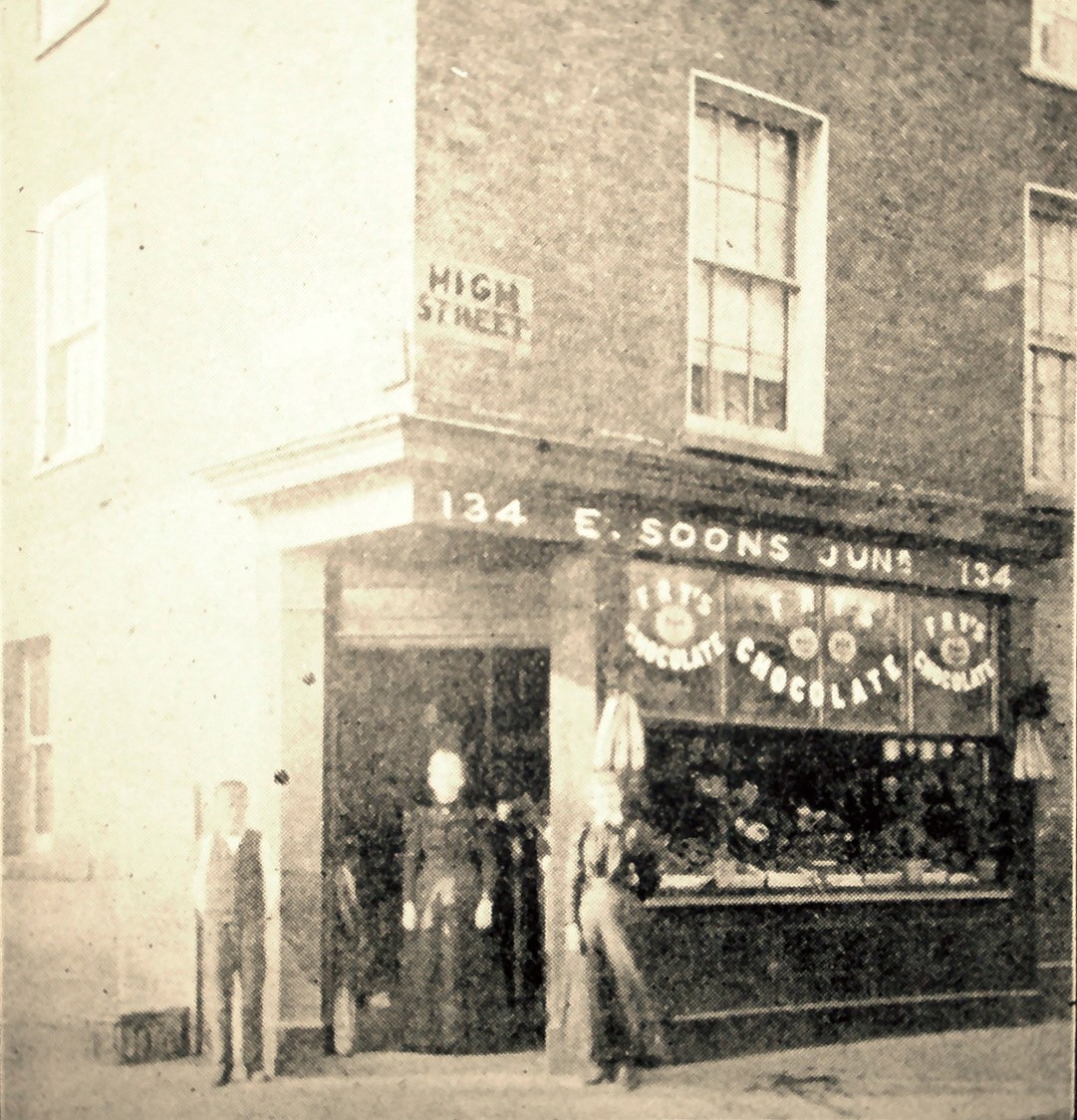 Soons was a 'traditional corner shop' which sold sweets. Here's a list of shops you could have once found in the High Street: a baker, a bookshop, a butcher, a cobbler, a confectioner, a fancy draper, a fishmonger, a florist, a fruiterer, a haberdashery, a hatter, an ironmonger, a plumber, a taxidermist, a tailor, a tobacconist.In pairs discuss how many of these types of shops are still around today? 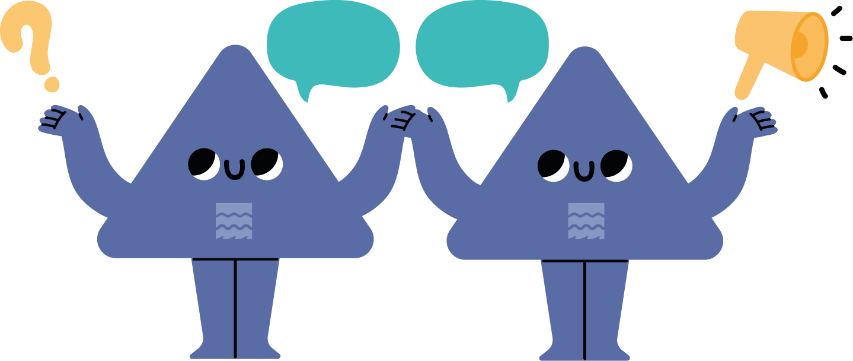 Then make a list of shops you'd find on a modern High Street:Write a list poem of your favourite shops and what you might buy there.Example:
Now & Then Shopping List
I went to the florist to buy bunch of tulips for Mother's Day
I went to the hatter to buy a school cap for the new term
I went to the butcher to buy sausages for tea
I went to the haberdashers to buy some yarn to darn my socks
I went to the sweet shop to buy jazzies, chocolate mice and sherbet lemonsJot down things you find interesting…What types of shops are mentioned in this episode?